PROJETO DE LEI COMPLEMENTAR Nº 009 /16Altera a Lei Complementar nº 18, de 22 de dezembro de 1997 – Código de Posturas do Município de Araraquara –, introduzindo a proibição, no Município, do trânsito de veículos de tração animal, a condução de animais com carga e o trânsito montado nos locais e situações que determina, e dá outras providências. Art. 1º Fica criada a Seção I – “Das Medidas Referentes aos Animais em Geral”, no Capítulo IV – “Das Medidas Referentes aos Animais”, do Título III – “Da Polícia de Costumes, Segurança e Ordem Pública”, da Lei Complementar nº 18, de 22 de dezembro de 1997, abrangendo aquela os artigos 69 a 79 da mencionada Lei Complementar.Art. 2º Ficam criados os artigos 79-A a 79-D e a Seção II – “Da Condução de Animais com Carga e do Trânsito Montado”, abrangendo esta aqueles artigos, ambos alocados no Capítulo IV – “Das Medidas Referentes aos Animais”, do Título III – “Da Polícia de Costumes, Segurança e Ordem Pública”, da Lei Complementar nº 18, de 22 de dezembro de 1997: “Seção II – Da Condução de Animais com Carga e do Trânsito MontadoArt. 79-A É proibido o emprego de veículos de tração animal, a condução de animais com carga e o trânsito montado nos seguintes locais e situações existentes no Município de Araraquara:I – em todas as suas vias públicas asfaltadas ou calçadas;II – em toda área definida por lei como área urbana do Município;III – em todo tipo de evento que envolva risco de ocorrer maus-tratos e crueldades para com os animais.§ 1º Para efeitos desta Lei Complementar consideram-se:I - animais sujeitos à proibição: equinos, asininos, muares, caprinos e bovinos;II - tração animal: todo meio de transporte de carga movido por propulsão animal;III - condução de animais com cargas: todo deslocamento de animal conduzindo cargas em seu dorso, estando o condutor montado ou não.§ 2º É proibido, ainda, em todo o Município de Araraquara:I – A condução de veículos de tração animal por menores de 18 (dezoito) anos de idade;II – A condução de veículos de tração animal por pessoa não-habilitada, nos termos da legislação de trânsito vigente;III – O trânsito de veículos de tração animal não-registrados, conforme a legislação vigente.§ 3º Ficam permitidas as atividades inerentes às proibições anteriores, desde com finalidade desportiva, de tratamento de saúde ou de entretenimento, devendo as mesmas serem desenvolvidas em estabelecimentos, públicos ou privados, adequados, tais como haras, corridas de cavalos (turfe), saltos com cavalos (hipismo), equoterapia, cavalgadas, entre outras.§ 4º Ficam excluídos das proibições previstas nesta Lei Complementar o emprego de animais pela Guarda Civil Municipal, pelo Exército Brasileiro, pelas Polícias Militar e Civil, em qualquer situação, e o uso de animais em exposição e em atividades desportivas, cívicas, religiosas, culturais e turísticas.Art. 79-B Nas áreas e situações existentes no Município de Araraquara em que for permitido o emprego de veículos de tração animal o seu uso será condicionado a alvará municipal, cuja concessão dependerá, sob as penas que esta Lei estabelece, do cumprimento das seguintes obrigações:I - Registrar o veículo e o animal em órgão municipal competente;II - Limitar o emprego do animal ao horário que vai das 09 (nove) às 12 (doze) horas e das 14 (catorze) às 18 (dezoito) horas, proibido o trabalho noturno e aos domingos;III - Manter local próprio ou cedido, a título gratuito ou oneroso, para pastagem do animal, distante no mínimo 200 (duzentos) metros de qualquer via pública asfaltada ou calçada;IV - Manter o animal no local de pastagem devidamente cercado ou amarrado, sem incômodo para o animal ou perigo para a circulação de pessoas e veículos;V - Não deixar o animal pastar em áreas públicas ou terrenos particulares cujo proprietário não tenha expressamente permitido a pastagem;VI - Manter o animal devidamente ferrado, limpo, alimentado, com disponibilidade de água potável e com boa saúde, conforme atestado de veterinário concedido em período inferior a 4 (quatro) meses;VII - Manter o animal devidamente marcado, de modo indelével e através de método indolor, com seu número de registro;VIII - Não abandonar o animal, quando não houver mais interesse em sua manutenção.Art. 79-C A infração a qualquer dos dispositivos desta Lei Complementar implicará em multa de 50 UFMs (cinquenta unidades fiscais municipais), dobrada esta em caso de reincidência.Parágrafo único. A terceira reincidência sujeitará o infrator à multa prevista no caput deste artigo, aplicada pelo seu triplo, bem como à apreensão do animal e à proibição de obtenção de concessão de novo alvará para uso de veículo com tração animal.Art. 79-D Os animais apreendidos em virtude desta Lei Complementar serão encaminhados ao órgão municipal pertinente, podendo ser doados para organizações não governamentais sem finalidade lucrativa ou particulares.Parágrafo único. Fica permitida, também, a venda em leilão dos animais apreendidos, hipótese em que o comprador deverá comprometer-se a manter o animal nas condições estabelecidas nesta Lei Complementar, vedada a venda a pessoa infratora dos dispostos nesta Lei Complementar.”Art. 3º Esta Lei Complementar entra em vigor na data de sua publicação, produzindo efeitos a partir de 180 (cento e oitenta) dias. 		Sala de Sessões Plínio de Carvalho, 17 de outubro de 2016.WILLIAM AFFONSOVereadorJUSTIFICATIVA DO PROJETOÉ verdade que o catador, carrinheiro ou carroceiro prestam um serviço para a população de alta relevância ou interesse público, a reciclagem.Valorizei a atividade em projeto de lei que objetiva a criação de um Fundo Municipal para a reinserção na atividade produtiva de catadores, carrinheiro e carroceiros no Município de Araraquara e prioriza o financiamento de motocicleta (moto triciclo de carga) junto ao Banco do Povo.Defendo no projeto, que é desumano nos depararmos com o próprio homem carregando a carroça e permanecermos inertes.Que dirá permanecermos inertes diante do animal que não tem como dizer ao homem que o utiliza que está cansado, sentindo dor, sede, fome ou não suporta o peso excessivo que carrega.Quase sempre, o homem e o animal transportam excesso de carga, este último sem a utilização de ferraduras, arreios, apresentando desnutrição, feridas causadas por instrumentos sem a devida adaptação, o que lhes causa dor até a morte. Esta é uma forma medieval e desumana de trabalho.Ainda em relação ao animal, pois o homem pode optar por não se sujeitar ao peso excessivo, abusos no trato com os animais ocorrem durante a circulação das carroças que são movidas por tração animal neste Município e isto é considerado crime de maus-tratos e contraria o texto constitucional (Artigo 225, § 1º, inciso VII), a legislação federal (Lei 9.605, de 1998) e ao novo Código Penal que entrará em vigor (Artigo 394).Consequência, além de ser um crime ambiental, a Municipalidade não pode fazer olhos à forma medieval de trabalho dos próprios catadores, carrinheiro e carroceiros.Devemos incentivá-los a substituírem a ele próprio e ao animal no que diz respeito ao carregamento do veículo de tração.Este projeto de lei objetiva corrigir esta situação e incentivar aos profissionais que obtenham o financiamento junto ao Banco do Povo que lhe será priorizado por estarem prestando um serviço de alta relevância pública.Os veículos de tração animal já foram abolidos em inúmeros Municípios do Brasil e a Cidade de Araraquara deve evoluir também neste sentido, não mais permitindo cenas tristes como a de um homem carregando uma carroça ou a de um animal ser exigidos esforços superiores ao que realmente suporta.Não tratar deste tema implica não só em convivermos com as crueldades que cotidianamente são praticadas contra os animais que tanto sofrem em nossas ruas, como incentiva o trânsito perigoso e caótico em nossa Cidade.Normalmente, se o homem pratica crueldade contra o animal, a prática contra o seu semelhante.Não podemos permitir nenhum tipo de crueldade.Pretende-se também melhorar o trânsito, diminuir o risco de acidentes e o perigo que representa um animal que, na maioria das vezes, é largado solto nas vias expressas ou na rodovia.Ilustro este projeto com fotografias de animais que foram submetidos a esforços excessivos até a morte, se envolveram em acidentes de trânsito, feridos, mutilados.As motivações que estão expostas nesta justificativa pedem ainda pareceres e votos favoráveis dos Nobres Colegas, por se tratar de medida da mais alta relevância e interesse público.William AffonsoPDT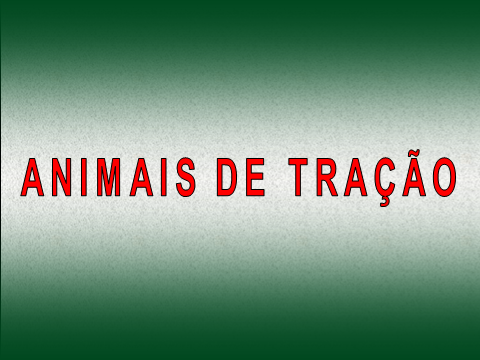 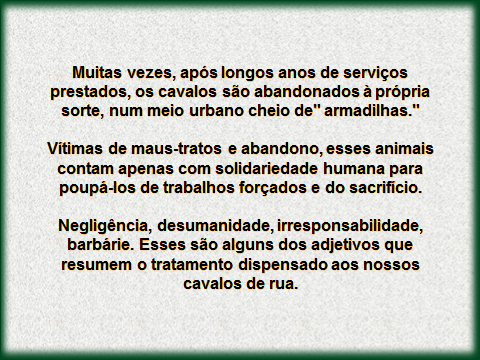 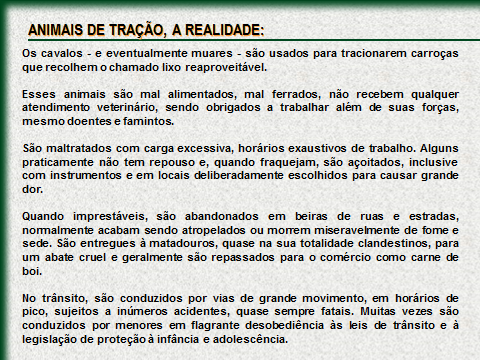 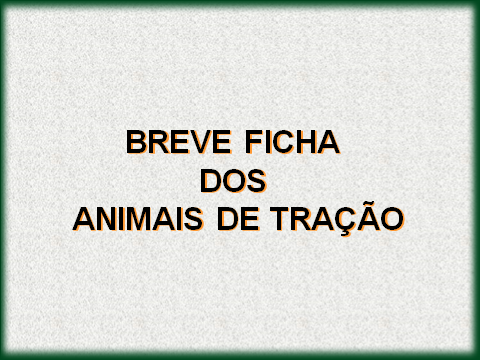 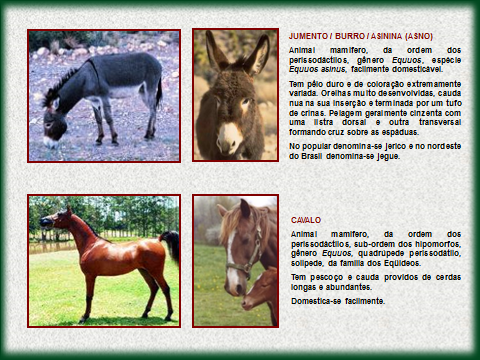 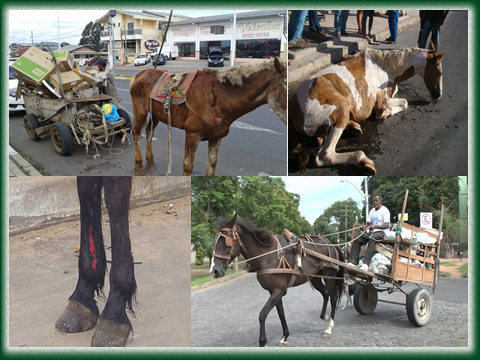 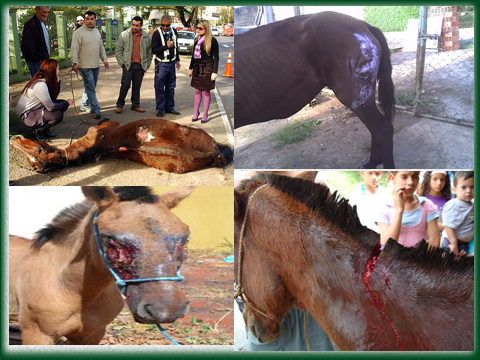 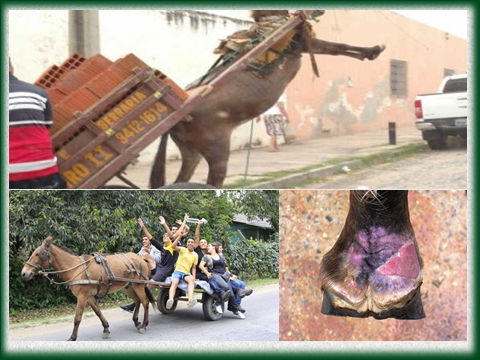 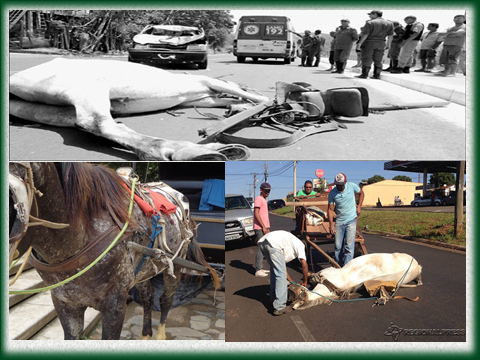 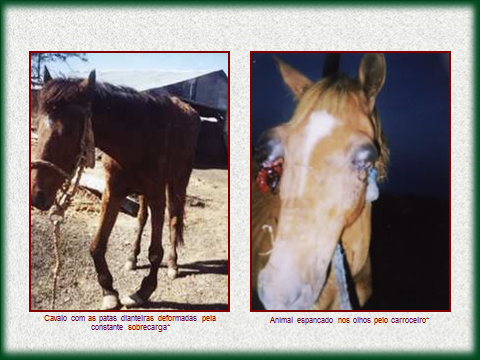 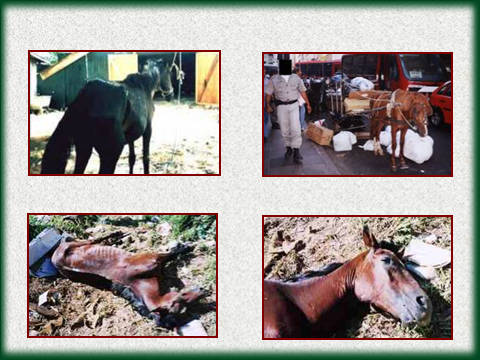 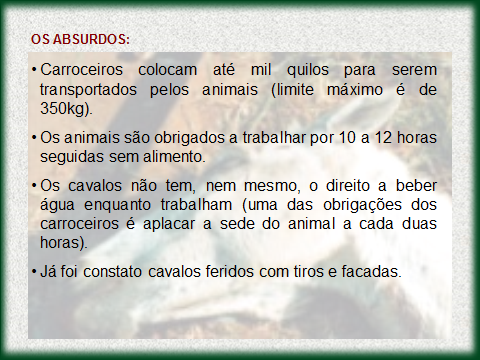 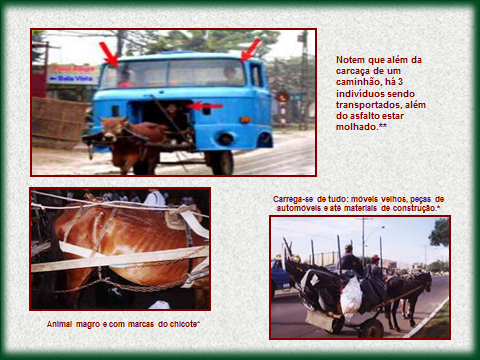 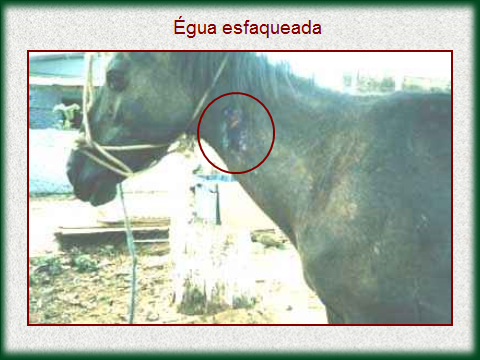 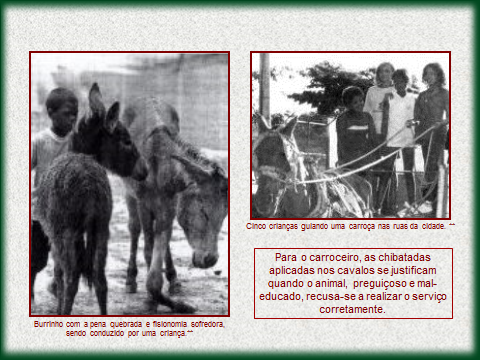 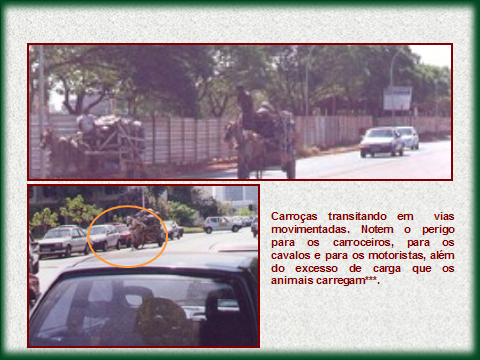 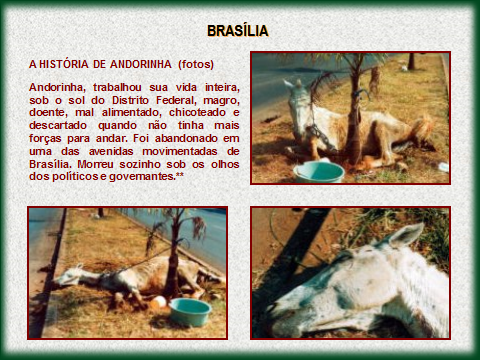 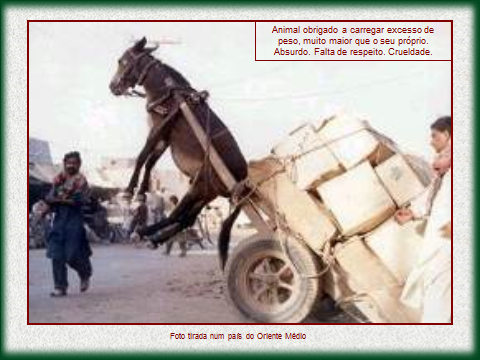 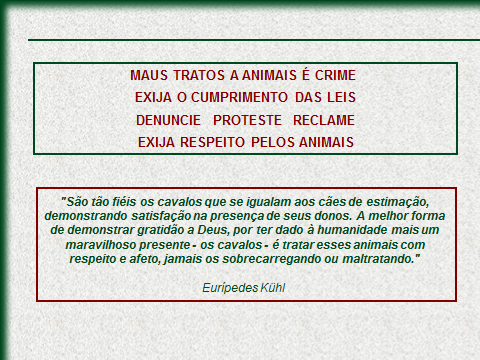 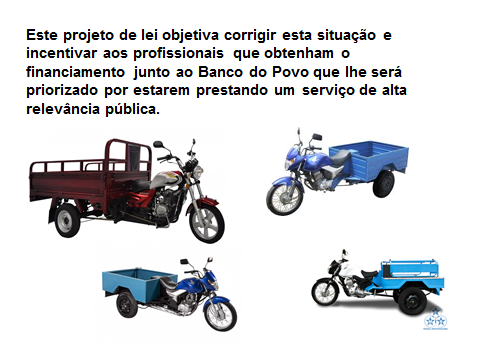 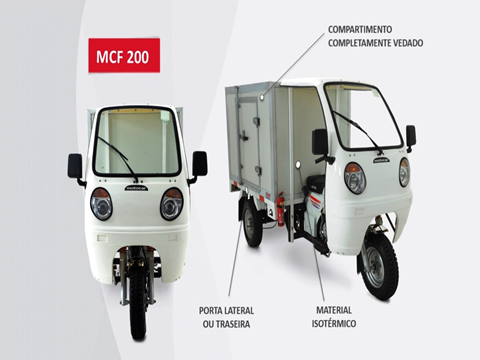 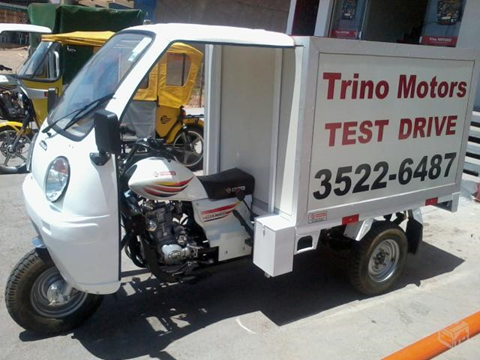 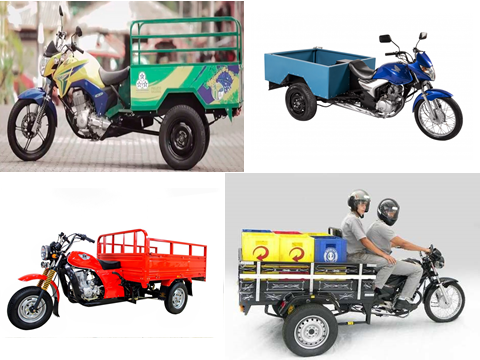 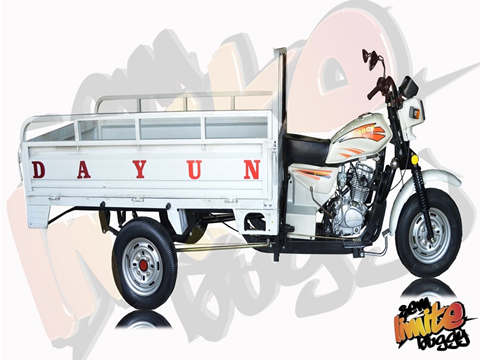 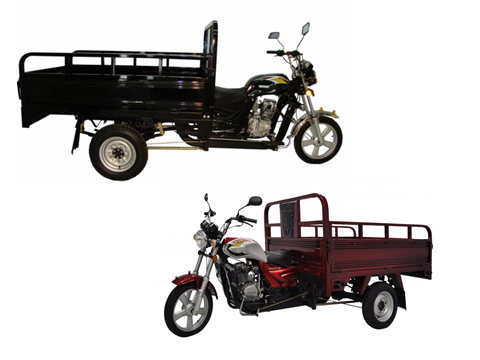 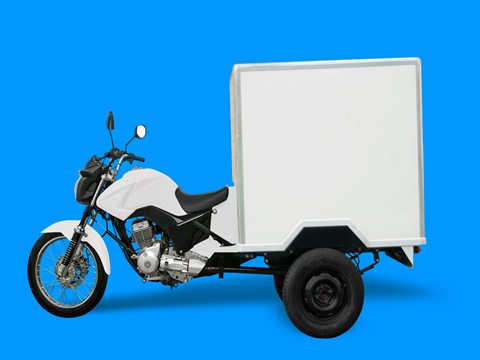 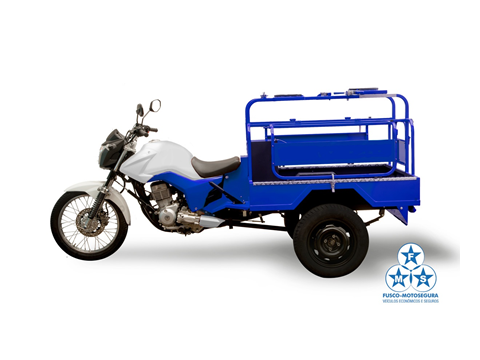 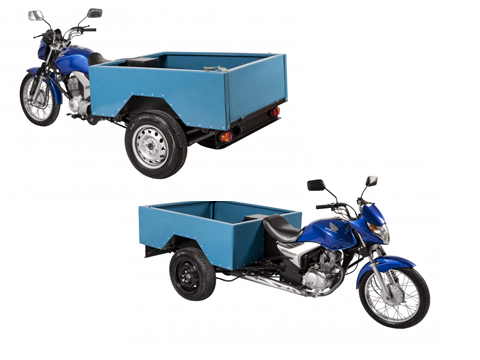 